基本信息基本信息 更新时间：2024-05-09 08:53  更新时间：2024-05-09 08:53  更新时间：2024-05-09 08:53  更新时间：2024-05-09 08:53 姓    名姓    名张杰张杰年    龄35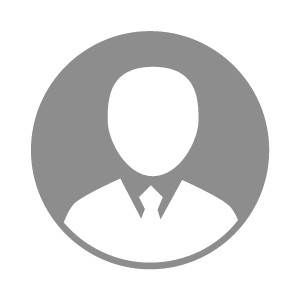 电    话电    话下载后可见下载后可见毕业院校湖北第二师范学院邮    箱邮    箱下载后可见下载后可见学    历本科住    址住    址期望月薪5000-10000求职意向求职意向农户管理员,生物安全主管农户管理员,生物安全主管农户管理员,生物安全主管农户管理员,生物安全主管期望地区期望地区湖北省湖北省湖北省湖北省教育经历教育经历就读学校：湖北第二师范学院 就读学校：湖北第二师范学院 就读学校：湖北第二师范学院 就读学校：湖北第二师范学院 就读学校：湖北第二师范学院 就读学校：湖北第二师范学院 就读学校：湖北第二师范学院 工作经历工作经历工作单位：双胞胎集团有限公司 工作单位：双胞胎集团有限公司 工作单位：双胞胎集团有限公司 工作单位：双胞胎集团有限公司 工作单位：双胞胎集团有限公司 工作单位：双胞胎集团有限公司 工作单位：双胞胎集团有限公司 自我评价自我评价本人对待工作积极认真、细心负责，能够熟练运用办公自动化软件。善于在工作中提出问题、发现问题、解决问题。思维清晰、勤奋好学、踏实肯干；口头表达能力强，具有较强的应变能力和内外沟通能力，喜欢和勇于迎接新挑战。本人对待工作积极认真、细心负责，能够熟练运用办公自动化软件。善于在工作中提出问题、发现问题、解决问题。思维清晰、勤奋好学、踏实肯干；口头表达能力强，具有较强的应变能力和内外沟通能力，喜欢和勇于迎接新挑战。本人对待工作积极认真、细心负责，能够熟练运用办公自动化软件。善于在工作中提出问题、发现问题、解决问题。思维清晰、勤奋好学、踏实肯干；口头表达能力强，具有较强的应变能力和内外沟通能力，喜欢和勇于迎接新挑战。本人对待工作积极认真、细心负责，能够熟练运用办公自动化软件。善于在工作中提出问题、发现问题、解决问题。思维清晰、勤奋好学、踏实肯干；口头表达能力强，具有较强的应变能力和内外沟通能力，喜欢和勇于迎接新挑战。本人对待工作积极认真、细心负责，能够熟练运用办公自动化软件。善于在工作中提出问题、发现问题、解决问题。思维清晰、勤奋好学、踏实肯干；口头表达能力强，具有较强的应变能力和内外沟通能力，喜欢和勇于迎接新挑战。本人对待工作积极认真、细心负责，能够熟练运用办公自动化软件。善于在工作中提出问题、发现问题、解决问题。思维清晰、勤奋好学、踏实肯干；口头表达能力强，具有较强的应变能力和内外沟通能力，喜欢和勇于迎接新挑战。本人对待工作积极认真、细心负责，能够熟练运用办公自动化软件。善于在工作中提出问题、发现问题、解决问题。思维清晰、勤奋好学、踏实肯干；口头表达能力强，具有较强的应变能力和内外沟通能力，喜欢和勇于迎接新挑战。其他特长其他特长